The BeneficeofHook Nortonwith Great RollrightSwerford and Wigginton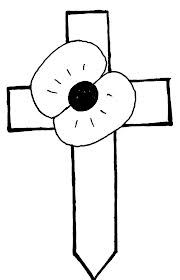 ServiceofRemembrancePre-recorded atSt. Peter’s ChurchHook Norton Sunday8th November2020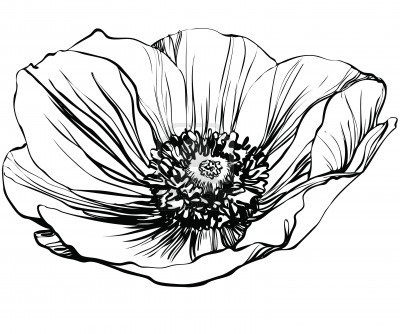 Welcome by the Rector - Revd Janet FaullThe Standard is presentedThe Reading of the Namesof those from our villages killedin the two great wars and the wreaths are laidAn Opening PrayerThe Two Minute Silence‘Last Post’John Wheatley:They shall grow not old, as we that are left grow old; age shall not weary them, nor the years condemn. At the going down of the sun and in the morning, we will remember them.All:We will remember them.‘Reveille’Minister:Almighty and eternal God, hear our prayers and thanksgivings for all whom we remember this Remembrance Sunday, hear our prayers for all who strive for peace and all who fight for justice. As we worship today help us to catch your vision of peace for all people and the hope that Jesus brings.  Amen. GOD SAVE OUR GRACIOUS QUEEN long live our noble Queen,
God save the Queen.
Send her victorious,
happy and glorious,
long to reign over us:
God save the Queen.Thy choicest gifts in store 
on her be pleased to pour,
long may she reign.
May she defend our laws,
and ever give us cause 
to sing with heart and voice
God save the Queen.We have come together to lament before God over the fact of war. Let us also call to mind our sins and ask his forgiveness.A moment of quiet reflection We confess to God the sins and shortcomings of the world; its pride, its greed, its evil divisions and hatreds.Minister: Lord, have mercy:All: Lord, have mercy.We confess our share in what is wrong, and our failure to seek and establish that peace which God wills for all peoples, near and far.Minister: Christ, have mercy:All: Christ, have mercy.We confess that we have not loved you with all our heart, nor our neighbours as ourselves.  Minister: Lord, have mercy:All: Lord, have mercy.Minister:God who is both power and love, forgive you and free you from all your sins, heal and strengthen you by your Holy Spirit, and raise you to new life in Jesus Christ our Lord.All: Amen.The Bible ReadingJohn 15.9-17read by Janet Collins The Addressgiven by Pastor Pete Brooks‘A Flower Remembered’by John Rutter. Performed by Jonathan MullerPrayersled by Janet Collins The Lord’s Prayer:Our Father, who art in heaven, hallowed be thy name. Thy kingdom come, thy will be done, on earth as it is in heaven. Give us this day our daily bread, and forgive us our trespasses as we forgive those who trespass against us. And lead us not into temptation, but deliver us from evil. For thine is the kingdom, the power and the glory, for ever and ever.  Amen.Act of CommitmentWe come now to an Act of Commitment in which we pledge to do our part in every way to strive for peace and for the common good.Let us commit ourselves anew to the service of God and our fellow men and women.Will you strive for all that makes for peace?All:  We willWill you seek to heal the wounds of war?All:  We willWill you work for a just future for all humanity?All:  We willMerciful God, we offer to you the fears inus that have not yet been cast out by love: May we accept the hope you have placed in the hearts of all people, and live lives of justice, courage and mercy; through Jesus Christ our risen Redeemer.  Amen.Thanks are given for all who have taken part. The support of the British Legion Poppy Appeal is encouraged and the service video for Armistice Day is announced. O GOD, OUR HELP IN AGES PAST, our hope for years to come,our shelter from the stormy blast,and our eternal home.Beneath the shadow of thy throne,thy saints have dwelt secure;sufficient is thine arm alone,and our defense is sure.Before the hills in order stood,or earth received her frame,from everlasting thou art God,to endless years the same.A thousand ages in thy sightare like an evening gone;short as the watch that ends the nightbefore the rising sun.O God our help in ages past,our hope for years to come,be thou our guard while troubles last,and our eternal home.The BlessingGod grant to the living grace, to the departed rest, to the church, the Queen, the Commonwealth and all people, unity, peace and concord, and to us and all God’s servants, life everlasting; ...and the blessing of God almighty, the Father, the Son and the Holy Spirit, be with you all, now and always. Amen.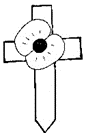 